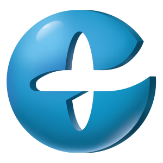 საჰაერო ხომალდის ტექნიკური მომსახურების სასწავლო დაწესებულების სერტიფიკატი MAINTENANCE TRAINING ORGANIZATION APPROVED CERTIFICATE№ GE.147._______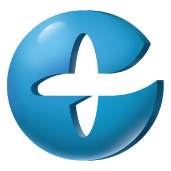 საჰაერო ხომალდის ტექნიკური მომსახურების სასწავლო დაწესსებულების № ____  სერტიფიკატის   დ ა ნ ა რ თ ი APPENDIX ON CERTIFICATE №____ OF APPROVED MAINTENANCE ORGANIZATIONნებადართული სასწავლო კურსებიAPPROVAL SCHEDULEსაჰაერო ხომალდის ტექნიკური მომსახურების სასწავლო დაწესებულების სერტიფიკატის დანართით სდ უფლებამოსილია განახორციელოს მხოლოდ  ტექნიკური მომსახურების სასწავლო დაწესებულების სახელმძღვანელოში (MTOE)  განსაზღვრული სასწავლო კურსების სწავლება.This approval schedule is limited to those trainings and examinations specified in the scope of work section of the approved maintenance training organization exposition.პირველადი გაცემის თარიღი:/Date of original issue: …...............ბოლო რევიზიის შეთანხმების თარიღი:/Date of last revision approved: ….....................რევიზიის №:/Revision No: …………….თანამდებობა                                                                                                      სახელი, გვარი            Title                                                                                                                       Name, Surname________________________________________________(ხელმოწერა/Signature)სასწავლო კურსი/Classმოწმობის კატეგორია/ LICENCE           CATEGORYშეზღუდვა/LIMITATIONშეზღუდვა/LIMITATIONსაბაზო სწავლება/Basic B1 TB1.1 თვითმფრინავები  აირტურბინული ძრავით/ AEROPLANES TURBINE საბაზო სწავლება/Basic B1 TB1.2 თვითმფრინავები დგუშიანი ძრავით/AEROPLANES PISTON საბაზო სწავლება/Basic B1 TB1.3 ვერტმფრენები აირტურბინული ძრავით/HELICOPTERS TURBINE საბაზო სწავლება/Basic B1 TB1.4 ვერტმფრენები დგუშიანი ძრავით/HELICOPTERS PISTON საბაზო სწავლება/Basic B2 TB2 რადიოელექტრონული მოწყობილობა/AVIONICSსაბაზო სწავლება/Basic B2L TB2L რადიოელექტრონული მოწყობილობა(სისტემის ოსტატობის მითითებით)/AVIONICS (indicate system rating) საბაზო სწავლება/Basic B3 TB3 დგუშიანი ძრავებით აღჭურვილი არაჰერმეტული თვითმფრინავები, მაქსიმალური ასაფრენი მასით 2000 კგ და ნაკლები/PISTON ENGINE NON-PRESSURISED AEROPLANES 2 000 KG MTOM AND BELOW საბაზო სწავლება/Basic A TA.1 თვითმფრინავები  აირტურბინული ძრავით/AEROPLANES TURBINE საბაზო სწავლება/Basic A TA.2 თვითმფრინავები დგუშიანი ძრავით/AEROPLANES PISTON საბაზო სწავლება/Basic A TA.3 ვერტმფრენები აირტურბინული ძრავით/HELICOPTERS TURBINE საბაზო სწავლება/Basic A TA.4 ვერტმფრენები დგუშიანი ძრავით/HELICOPTERS PISTON საბაზო სწავლება/Basic L  (Only examination)TL მოწმობის სუბკატეგორია/QUOTE THE SPECIFIC LICENCE SUBCATEGORY საჰაერო ხომალდის ტიპზე სწავლება /Type/Task C T4 საჰაერო ხომალდის ტიპი/QUOTE AIRCRAFT TYPE საჰაერო ხომალდის ტიპზე სწავლება /Type/Task B1 T1 საჰაერო ხომალდის ტიპი/QUOTE AIRCRAFT TYPE საჰაერო ხომალდის ტიპზე სწავლება /Type/Task B2 T2 საჰაერო ხომალდის ტიპი/QUOTE AIRCRAFT TYPE საჰაერო ხომალდის ტიპზე სწავლება /Type/Task AT3 საჰაერო ხომალდის ტიპი/QUOTE AIRCRAFT TYPE 